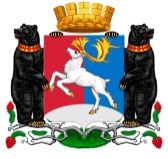 Камчатский крайАдминистрация  городского  округа «посёлок Палана»ПОСТАНОВЛЕНИЕ05.09.2018 № 107Во исполнение подпункта «г» пункта 2 перечня поручений Президента Российской Федерации по итогам заседания Государственного совета Российской Федерации от 05.04.2018 № ПР-817ГС,АДМИНИСТРАЦИЯ  ПОСТАНОВЛЯЕТ:1. Установить объем сведений об объектах учета Реестра муниципального имущества городского округа «поселок Палана», подлежащих размещению на официальном сайте Администрации городского округа «поселок Палана» в информационно-телекоммуникационной сети «Интернет», согласно приложению.2. Установить, что сведения об объектах учета Реестра муниципального имущества городского округа «поселок Палана», подлежащие размещению на официальном сайте Администрации городского округа «поселок Палана», подлежат ежегодной  актуализации по состоянию на 15 августа текущего года.3. Установить, что актуализированные сведения об объектах учета Реестра муниципального имущества городского округа «поселок Палана» размещаются на официальном сайте Администрации городского округа «поселок Палана» в информационно-телекоммуникационной сети «Интернет» по адресу www.palana.org,  ежегодно, не позднее 01 сентября текущего года.4. Контроль исполнения настоящего постановления оставляю за собой.Глава городского округа «поселок Палана»                                                      О.П. Мохирева                                                                                                     Приложение                                                                   к постановлению Администрации                                                                 городского округа «поселок Палана»                                                                     05.09.2018 № 107Объем сведений об объектах учета Реестра муниципального имущества городского округа «поселок Палана», подлежащих размещению на официальном сайте Администрации городского округа «поселок Палана» в информационно-телекоммуникационной сети «Интернет»Об установлении объема сведений об объектах учета Реестра муниципального имущества городского округа «поселок Палана», подлежащих размещению на официальном сайте Администрации городского округа «поселок Палана» в информационно-телекоммуникационной сети «Интернет» и срока их размещения и актуализацииОб установлении объема сведений об объектах учета Реестра муниципального имущества городского округа «поселок Палана», подлежащих размещению на официальном сайте Администрации городского округа «поселок Палана» в информационно-телекоммуникационной сети «Интернет» и срока их размещения и актуализацииЗемельный участок- кадастровый номер, адрес (местонахождение) земельного участка; площадь; категория земель; вид разрешенного использования земельного участка; сведения о пользователе (за исключением персональных данных физических лиц), сведения об обременениях (ограничениях)Здание, сооружение, объект незавершенного строительства- вид объекта, наименование, целевое назначение, кадастровый номер,  адрес (местонахождение), площадь (протяженность), тип права, сведения о правообладателе (за исключением персональных данных физических лиц), сведения об обременениях (ограничениях)Помещение- вид объекта, наименование, целевое назначение, кадастровый номер,  адрес (местонахождение), площадь (протяженность), тип права, сведения о правообладателе (за исключением персональных данных физических лиц), сведения об обременениях (ограничениях)4.   Воздушное или морское судно- вид объекта, наименование, местонахождение, тип права, правообладатель, сведения об обременениях (ограничениях)Движимое имущество- вид объекта, наименование, инвентарный номер, тип права, правообладатель (за исключением персональных данных физических лиц), сведения об обременениях (ограничениях)